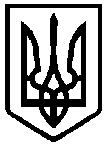 ВИКОНАВЧИЙ КОМІТЕТ СЛАВУТСЬКОЇ МІСЬКОЇ РАДИ   	УПРАВЛІННЯ  ОСВІТИ	РІШЕННЯ    колегії управління освітивиконавчого комітету Славутської міської ради26 квітня 2021  року	                                                                                            Протокол  № 2/2                                                                                                                                                                                                                                                 Про завдання по впровадженню Базового компонента дошкільної освіти    	Заслухавши і обговоривши доповідну записку  консультанта Комунальної установи «Центр професійного розвитку педагогічних працівників» Славутської міської ради Ящури О.Л. «Про завдання  по впровадженню Базового компонента дошкільної освіти» КОЛЕГІЯ УХВАЛЮЄ:1. Доповідну записку консультанта Комунальної установи «Центр професійного розвитку педагогічних працівників» Славутської міської ради Ящури О.Л. «Про завдання по впровадженню Базового компоненту дошкільної освіти» взяти до відома.  2 Затвердити план заходів  по впровадженню Базового компонента дошкільної освіти, що додається.                3. Керівникам закладів дошкільної освіти забезпечити виконання плану заходів по впровадженню Базового компонента дошкільної освіти.Постійно 4. Рекомендувати КУ «Центр професійного розвитку педагогічних працівників»                               ( директор Поліщук А.С.):4.1. Проводити консультування працівників закладів дошкільної освіти з питань упровадження Базового компонента дошкільної освіти.Постійно 4.2. Організувати неформальні заходи для працівників закладів дошкільної освіти з питань  впровадження Базового компонента дошкільної освіти.Постійно 5. Координацію по виконанню рішення колегії покласти на директора КУ «Центр професійного розвитку педагогічних працівників» Поліщук А.С., контроль – на заступника начальника управління освіти  Вісик  Т.А. Голова колегії,начальник управління освіти                                                                         Е. ПЕРЕПЕЛИЦЯ                                                                               ЗАТВЕРДЖЕНО                                                                                  рішення колегії  управління освіти                                                                               виконавчого комітету                                                                               Славутської міської ради                                                                26 квітня 2021 року ( протокол 2/3)План заходів  по впровадженню Базового компонента (Стандарту) дошкільної освіти.№ зпНазва заходуТермінВідповідальний 1Внести зміни в Освітню програму закладу дошкільної освіти, планувати освітній процес з урахуванням оновленого СтандартуДо 01.09.2021Керівники ЗДО2Продовжити роботу щодо створення  інноваційного розвивального  предметного  середовищаПостійно Керівники ЗДО3Організувати роботу по створенню сучасного універсального дизайну для ефективного використання різних моделей організації освітнього процесу із застосуванням сучасних технологій, освітніх програм та послуг, що відповідають особливостям розвитку всіх дітей дошкільного вікуПостійно Управління освітиКерівники ЗДО4Удосконалити зміст і форми співпраці педагогічних працівників з родинами дітей як учасниками освітнього процесуПостійно Керівники ЗДО5Будувати освітній процес із забезпеченням наступності між дошкільною та початковою освітою в реалізації перспектив розвитку дитиниПостійно Керівники ЗДО6Сприяти постійному професійному розвитку та підвищенню кваліфікації педагогічних працівників  Постійно Керівники ЗДОКУ «ЦПРПП»7Здійснювати системний внутрішній моніторинг діяльності закладу щодо  впровадження Базового компонента дошкільної освітиПостійно Керівники ЗДО